Тема: ЭМОЦИИ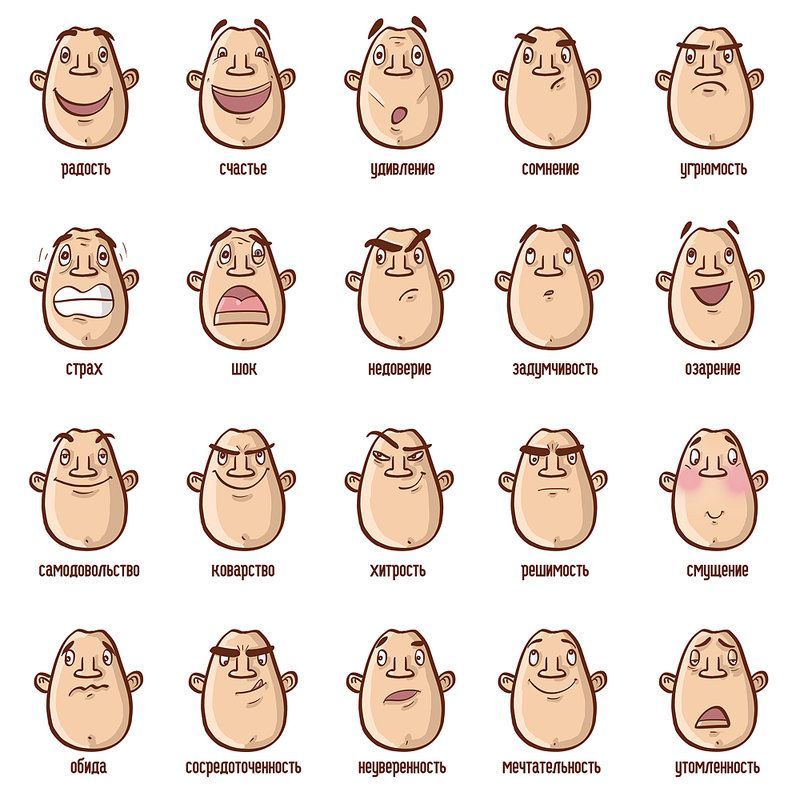 Введение. Эта тема тесно связана с темой «Характер». Многие слова и выражения из темы «Характер» годятся и для бесед или сочинений на темы «эмоциональной сферы». Например, легкомысленным может быть человек, может быть его поступок или его ответ кому-либо в диалоге.Разделение на подкатегории в данном разделе также весьма условно: например, описание эмоций часто годится и для характеристики речевых действий. Фразеологизмы обозначены пометами: idiom. / идиома; коллокации никак специально не обозначены.Gemütszustände – настроения, эмоциональные состояния Положительные эмоции: радость, счастье, удивление, надеждаsich freuen, froh sein über etw. / auf etw. (was noch bevorsteht) – рад, рада, рады, радоваться чему-л.angenehm überrascht – приятно поражён / удивлёнheilfroh sein, erleichtert sein, aufatmen – обрадоваться, вздохнуть с облегчением, воспринять что-л.  с облегчением, у кого-л. от сердца отлегло идиома, у кого-л. камень с души свалился идиомаerheitert, aufgekratzt, aufgeräumt, strahlend, mit strahlendem Gesicht, vergnügt – весел, оживлён, кто-л. сияет, с сияющим лицомin der Hochstimmung, euphorisch – в состоянии эйфории, безмерно счастлив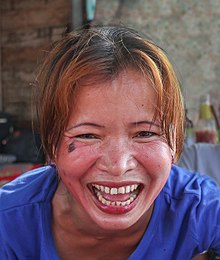 übermütig – озорной, задорный, с задоромtriumphierend – торжествующеin taumelnder Stimmung – опьянённый, вне себя от (какой-л. сильной эмоции)  sich selig fühlen, im siebten Himmel sein idiom., sich im siebten Himmel fühlen idiom. – блаженствовать, испытывать блаженство, чувствовать себя на седьмом небе (от счастья) идиомаden Kopf verlieren idiom. – (по)терять голову идиомаausgiebig / herzhaft lachen – от души (рас)смеяться; дать волю смехуmit offenem Mund (erstaunt) dastehen – стоять раскрыв ротGlotzaugen machen – (удивлённо) уставиться на кого-л. разг., вылупиться на кого-л. сниж.-разг. (große) Augen machen (staunen) idiom. – делать большие глаза (удивляться) идиомаdie Augen (weit) aufreißen (vor Verwunderung) – широко раскрыть глаза от удивления ich traute meinen Augen nicht / kaum (war überrascht) – не верить своим глазам идиомаvoller Hoffnung auf etw. sein, Hoffnungen hegen – полон надежд на что-л., таить надежду, надеятьсяsich geborgen fühlen – чувствовать себя в безопасности; как за каменной стеной идиома; кому-л. спокойно (на душе)sich in Sicherheit wiegen / wähnen idiom. – чувствовать себя в безопасности (обычно в ситуации, когда безопасность оказывается иллюзией)guter Laune sein, gutgelaunt sein – быть в хорошем настроении, быть в безмятежном настроенииübers ganze Gesicht strahlen – сиять Сильные отрицательные эмоции: страх, агрессия, злость, коварство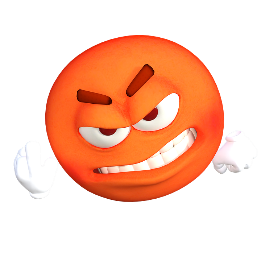 j-m graut vor …  – кто-л. думает о чём-л. (или ком-л.) с ужасом, гонит от себя мысль о ... идиомаj-m ist etw. oder j-d nicht geheuer – кого-л. что-л. (или кто-л.) пугает; кому-л. не по себе при мысли о ...j-d fürchtet sich vor …  – кто-л. боится чего-л. или кого-л.missmutig – недовольно, с досадойfrustriert – раздосадован, раздражён, с раздражениемgereizt, entnervt – раздражён, в раздражении, с раздражениемaufgebracht, empört, entrüstet – взбешён, рассержен, возмущёнin Zorn geraten – впадать / впасть в гнев j-m zürnen, verärgert sein über j-m oder etw. – сердиться на кого-л. (за что-л.) / на что-л.wütend werden, wüten, toben – бушевать, разбушеваться, лютоватьaus dem Häuschen sein idiom. – выйти из себя идиомаvor Schreck standen ihm die Haare zu Berge idiom. – от ужаса у него волосы дыбом встали идиомаihm standen Schweißperlen auf der Stirn / der Schweiß stand ihm auf der Stirn – пот выступил у него на лбуdas Blut schoss ihr ins Gesicht – вся кровь прихлынула к её лицу, она (густо) покраснела die Augen rollen (vor Wut) – у кого-л. глаза налились кровью (от бешенства, от гнева) идиома das Blut schoss ihr ins Gesicht – вся кровь прихлынула к её лицу идиома, она (густо) покраснела, она вспыхнула die Augen rollen (vor Wut) idiom. – у кого-л. глаза налились кровью (от бешенства, от гнева) идиома Слабые отрицательные эмоции: обида, грусть, недовольство 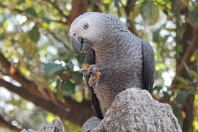 eingeschnappt – с обидой, недовольно, с надутой физиономией j-d tat beleidigt – кто-л. надулся, сделал обиженное лицоuntröstlich – безутешный deprimiert – подавленный verzweifelt – в отчаянии j-m kommen Tränen – кто-л. прослезилсяTränen kullern / laufen j-m über die Wangen – слёзы полились у кого-л. из глаз, покатились по щекамTränen strömen über j-s Gesicht – слёзы хлынули у кого-л. из глазDie Tränen versiegten. – Слёзы высохли.eine Träne hervorpressen – выдавить из глаз (хоть одну) слезинкуmit den Tränen kämpfen – крепиться (стараясь не заплакать), пытаться скрыть слёзы, заставлять себя не плакатьsie zog eine saure Miene / sie verzog das Gesicht – она поморщилась, она состроила недовольную гримас(к)уStimmungswankungen erleben – у кого-л. меняется настроениеЭмоции непонимания и удивленияbestürzt – поражён, ошеломлён, озадачен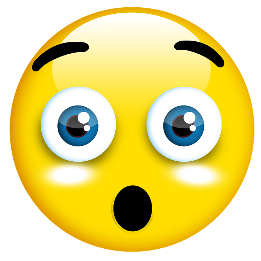 verständnislos – недоумённо, в недоумении wie versteinert, erstarrt sein, wie angewurzelt (stehen)  – окаменеть, (стоять) как громом поражён(ный) идиома, ни жив ни мёртв (от страха, от ужаса) идиома, стоять столбом идиомаsprachlos – у кого-л. нет слов идиома, потрясён(ный)verwirrt, ratlos, fassungslos, konsterniert – растерян, потерян; не знает, что делать; недоумевать; в прострацииenttäuscht – с разочарованием, разочарованноwehmütig, betrübt – грустно, с грустью  unbeholfen – неловко, неумело, неуклюже (напр., утешать кого-л.)j-d steht ratlos da – кто-л. стоит как потерянныйwie vor den Kopf gestoßen sein idiom. – (стоять) как громом поражённый идиомаsich in Grund und Boden schämen idiom. – кто-л. готов (был) от стыда провалиться сквозь землю идиомаmit offenem Mund (erstaunt) dastehen – стоять с открытым ртомGlotzaugen machen – (удивлённо) уставиться на кого-л. разг., вылупиться на кого-л. сниж.-разг. die Augen (weit) aufreißen (vor Verwunderung), (große) Augen machen (staunen) idiom. – широко раскрыть глаза от удивления, делать большие глаза (от удивления) идиомаich traue meinen Augen nicht / kaum (war überrascht) – не верю своим глазам идиомаschockiert sein – быть в шоке Эмоции, связанные с равнодушием  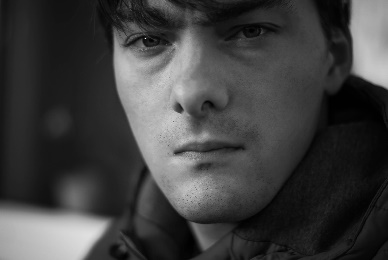 uninteressiert, teilnahmslos – равнодушно, без интереса, безучастно, беспристрастноKeine Träne (nach j-m) vergießen – чьи-л. глаза оста(ва)лись сухи, кто-л. не (за)плакал по кому-л.die Hände in den Schoß legen idiom. – сидеть сложа руки идиомаunerbittlich – неумолимоОбозначения «безумства»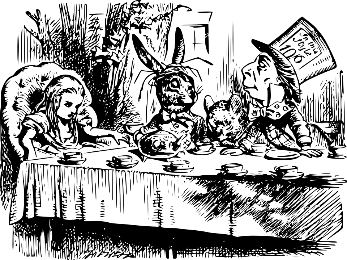 übergeschnappt, abgedreht – рехнулся, с приветом идиома, спятил разг., свихнулся разг., сбрендил разг., одурел разг., умом тронулся идиома, совсем ку-ку идиома, как с цепи сорвался идиома, без царя в голове идиомаalbern – глупо, глупый, дурацкий, нелепыйsich albern / töricht aufführen, herumalbern – дурачиться, вести себя глупо, валять дурака идиома Miteinander sprechen – Как люди разговаривают друг с другом?anerkennend – с благодарностью, благодарно, одобрительноаufgeregt, aufgewühlt – взволнованно besorgt – озабоченно zerknirscht – сокрушённо beschämt, verlegen, perplex, verdutzt – смущённо, озадаченно, ошеломлённо erschrocken – испуганно ausweichend antworten – отвечать / ответить уклончиво, дать уклончивый ответdem Blick von j-m ausweichen – не смотреть кому-л. в глаза, потупиться; отвечать опустив глаза; смотреть в сторону, смотреть / глядеть в полverstört, verständnislos – растерянно, смятенно, в смятении, недоумённо, с недоумениемeisig – ледяным тоном j-n äffen – передразнивать / передразнистьechoen – вторить кому-л. reinen Wein einschenken idiom. – резать правду-матку идиом.entnervt – раздражённо, с раздражением, со с трудом скрываемым раздражениемbefehlerisch, keinen Widerspruch duldend – безапелляционно; тоном, не терпящим возражений идиома schmollend – капризно, капризным тоном, с капризным видом, надув губки (о женщине), поджав губки (о женщине) würdevoll – с достоинством, исполненный достоинстваzuversichtlich, sicher – уверенно, обнадёживающе wohlwollend – благосклонно, доброжелательно, с участиемfreundlich – приветливо, дружелюбно, дружески, по-дружескиversonnen – мечтательно  besänftigend – умиротворяющеflehend – умоляющеherausfordernd – с вызовом, запальчивоpolemisch, im polemischen Eifer – в полемическом задоре, запальчиво, горячоzögernd, unsicher – неуверенно bereitwillig – услужливо vorwitzig, anmaßend – дерзко, вызывающеbrüsk – резко, грубо, бесцеремонноleichtfertig, bedenkenlos – небрежно, бездумно, опрометчиво, не задумываясь о действии своих слов  gequält, mit gequältem Gesicht – со страдальческим выражением verschmitzt, spitzbübisch, schelmisch – лукаво scherzhaft – шутливоungeniert – 1. непринуждённо 2. развязно,  бесцеремонно unbefangen – простодушно arglos – ни о чём не подозревая, невинноunbeirrbar – невозмутимо, не обращая внимания на что-л., гнуть свою линию идиомаschmeichlerisch – льстиво, вкрадчиво höhnisch – с издёвкойspöttisch, verächtlich – насмешливо, с насмешкой, презрительноschadenfroh – злорадноförmlich – формально, дать формальный ответsteif – чопорно etw. ausdrücklich betonen – сделать ударение на чём-л., особо подчеркнуть что-л.hasserfüllt, hämisch – злобноargwöhnisch – подозрительно, недоверчиво mit etw. angeben – хвастаться чем-л.seine Zweifel fahren lassen – отбросить сомнения verleumderisch – клеветнический, клеветническиfauchen – (злобно) (про)шипетьmit zusammengebissenen Zähnen sprechen – цедить сквозь зубы идиома gefasst bleiben – не терять (не теряя) присутствия духа, не повышать (не повышая) тона, вести себя спокойно demütig, kleinlaut – смиренно, со смирением, робко(un)freundlich – (не)приветливо ehrerbietig – почтительно, с (глубоким) почтением, подобострастноunwillig – нехотяungeduldig – нетерпеливоhastig – поспешно   Beurteilungen (Bewertungen) von Handlungen – оценки обстановки, действий, поступков, реакций, высказываний  Positive Bewertungengeschmackvoll – со вкусом (например, обставленная комната)vertraut – знакомый (напр., обстановка)sich heimisch fühlen – чувствовать себя как дома, в привычной обстановке, всё кажется таким роднымglaubwürdig – вызывает доверие, кажется достоверным; кажется, кто-л. говорит правду; то-л. похоже на правдуrührend – трогательноetw. ist schmeichelhaft – кому-л. что-л. льститj-n zu Tränen rühren – тронуть кого-л. до слёзden Tränen nahe sein – кто-л. чуть не (за)плакал Tränen vor Freude vergießen – (за)плакать от радостиverständnisvoll (auf etw. reagieren) – (отнестись к чему-л.) с пониманием, с сочувствием Etw. ist bitter. – Что-л. (весьма) печально. Что-л. (весьма) грустно. Что-л. неприятно сознавать.übertrieben stürmisch – с чрезмерной горячностью überschwänglich – взволнованный, бурный, с чувством идиома sich überschwänglich bedanken bei j-m. – горячо / с чувством благодарить кого-л., рассыпаться в благодарностях идиомаcouragiert, mutig – смело bürgerliche Courage an den Tag legen – проявить гражданское мужество, гражданскую доблесть(sich) kein Blatt vor den Mund nehmen idiom. – резать правду-матку идиомаmit etw. liebäugeln – облюбовать для себя что-л., носиться с мыслью о чём-л.etw. ist ein Lichtblick in düsteren Zeiten – что-л. представляется / является лучом светя в тёмном царстве идиомаNegative Bewertungen – отрицательные оценки geschmacklos – безвкусноabgeschmackt – пошлый, банальный  kümmerlich – жалко, убого (напр., обставленная комната)ärgerlich – досадно, нелепо, глупо, по-дурацки (напр.: Получилось по-дурацки.)Etw. ist kindisch! – Это ребячество!aberwitzig – бред, дикость, дико, абсурд, абсурдно, смехотворно etw. ist eine Schikane – что-л. издевательство, пустая придиркаetw. ist grotesk, dekadent – что-л. дико, странноetw. ist beklemmend – от чего-л. делается не по себеgrauenhaft, grauenvoll – что-л. ужасно, что-л. кошмар etw. wirkt befremdend, verwirrend – что-л. странно, кажется / представлается диковатым, вызывает недоумение unverschämt – бессовестно, нагло, возмутительноjämmerlich – плачевный (ситуация, положение, состояние), жалкий (человек, поступок)etw. ist unverantwortlich – легкомысленно, безответственноetw. macht j-n nervös – кто-л. или что-л. кого-л. нервирует j-d lügt wie gedruckt; j-d lügt dass sich die Balken biegen idiom. – кто-л. совсем заврался; врёт и не краснеет идиомаetw. klammheimlich machen – делать / обделывать что-л. (также: обделывать свои делишки) втихаря, без лишнего шума идиома, под шумок идиома, кулуарно, под сурдинку идиома, за закрытыми дверями идиомаetw. kleinreden, relativieren, verharmlosen, untertreiben – преуменьшать опасность какого-л. явления, не отдавать себе отчёт в опасности чего-л.etw. ging chaotisch zu – царила (полная) неразбериха, в чём-л. не было (никакого) порядка, что-л. проходило / протекало / происходило беспорядочноmir nichts dir nichts, aus dem heiteren Himmel idiom. – с бухты-барахты идиома, ни с того ни с сего идиомаetw. liegt nicht in seiner Macht – кто-л. не волен что-л. сделать, у кого-л. связаны руки идиомаj-d hat nicht das Zeug dazu – кто-л. слабак, кто-л. не (по)тянет, кому-л. что-л. не по силам идиома, у кого-л. кишка тонка идиома, груб.in einer prekären Lage sein, in eine heikle Lage geraten – находиться в неприятной ситуации, попасть в неприятное / щекотливое положение, кому-л. не позавидуешьsich auffällig benehmen / verhalten; sein Verhalten weist Auffälligkeiten auf – кто-л. обнаруживает отклонения в поведении, девиантное поведение Beziehungen (Verben, Phraseologie) – отношения (между людьми) (глаголы, идиомы)Positiver Bereich – Положительная область отношенийein Herz und eine Seele sein idiom. – жить душа в душу идиомаeinander ergeben / treu sein – быть верными друг другу, хранить верность друг другуwie zwei Turteltauben – как голубки, как два голубкаj-d ist j-s Sonnenschein – кто-л. чьё-л. утешение, чья-л. радостьsich um j-n kümmern – заботиться о ком-л.j-n pflegen – ухаживать за кем-л., сидеть с кем-л.j-n mit allem Nötigen versorgen – приносить продукты кому-л.j-m Trost spenden – утешать кого-л., являться утешением для кого-л.loyal sein j-m gegenüber – быть лояльным, кто-л. предан кому-л., проявлять лояльность по отношению к кому-л.j-m Hof machen idiom. – ухаживать за кем-л. (за девушкой, женщиной, напр., с целью жениться)sich um j-s Hand anhalten idiom. /j-m einen Heiratsantrag machen – просить чьей-л. руки идиома, делать предложение идиома j-m ein Jawort geben idiom. – согласиться выйти замуж / жениться на ком-л., ответить согласиемj-n bewundern – восхищаться кем-л.stolz sein auf j-m – гордиться кем-л.auf der gleichen Augenhöhe mit j-m reden idiom. – разговаривать друг с другом на равных идиомаj-d ist j-m gewachsen idiom. – кто-л. не хуже кого-л., кто-л. ни в чём кому-л. не уступаетsich vertragen mit j-m, sich gut verstehen – жить друг с другом в мире, ладить, у кого-л. с кем-л. хорошие отношенияsich erkenntlich zeigen – отблагодарить, не остаться в долгу идиома, за кем-л. дело не станет идиомаj-d ist j-m nicht gleichgültig – кто-л. к кому-л. неравнодушен, кто-л. кому-л. много значитSie haben eine Beziehung. – У них были отношения. Они были любовниками. У них был роман.sich für j-n einsetzen, j-n in Schutz nehmen idiom. – встать на защиту кого-л., не да(ва)ть кого-л. в обиду идиомаseinen verletzten Stolz überwinden – (по)стараться забыть об ущемлённом самолюбииkeinen Groll hegen / empfinden – не сердиться (больше) на кого-л., быть не в обиде на кого-л.j-m Recht geben – признавать / признать чью-л. правотуEr hat Recht. – Он прав.Er hat das Recht, …; Er ist im Recht, … – Он имеет (полное) право ... Das ist sein gutes Recht. – Это его право.Ich muss ihm Recht geben. – Нужно признать, что он прав.sich alle Mühe geben, um j-m etw. recht zu tun – из кожи вон лезть, чтобы кому-л. угодить идиома, вывернуться наизнанку, чтобы кому-л. угодить идиомаetw. bereuen – раскаиваться в чём-л.auf Versöhnung aus sein, Versöhnung anstreben – (по)стараться помириться, (с)сделать шаг к примирению идиомаüber etw. Gras wachsen lassen idiom., die Sache auf sich beruhen lassen idiom. – (постараться) забыть какую-л. неприятную исторю, ссору; забыто и быльюм поросло идиомаein verlorener Sohn – блудный сын j-n auf seine Seite ziehen – переубедить кого-л. Anstand wahren, Anstand zeigen – проявлять / проявить порядочность, (по)вести себя порядочно, как порядочный человекNegativer Bereich – отрицательная область отношений j-m einen Korb geben idiom., scherzh.; nicht einwilligen (in die Ehe) – отказать кому-л., дать кому-л. от ворот поворот идиомаan j-m herumnörgeln – придираться к кому-л.verletzter Stolz – оскоблённое самолюбие j-n ermahnen – увещевать кого-л., укорять кого-л., предупреждать кого-л. (А я предупреждал!)mahnend (reden, sprechen) – предостерегающе das ging zu dem einen (einem) Ohr hinein, zum andern (wieder) hinaus (so schnell wurde es vergessen) – (ему) в одно ухо влетело, из другого вылетело идиома, кому-л. хоть кол на голове теши идиома mit j-m ist nicht gut Kirschen essen idiom. – с ним / с ней лучше не связываться; лучше держаться от него / от неё подальше идиома, лучше / благоразумнее обходить кого-л. стороной – целее будешь идиомаauf j-n nicht gut zu sprechen sein idiom. – кто-л. кого-л. не выносит, кто-л. на кого-л. сердится: Ich bin auf Dennis nicht gut zu sprechen. – Не говорите мне о нём идиома. Я не желаю о нём слышать. Да ну его. Глаза бы мои на него не смотрели идиома.sich von j-m distanzieren / auf Abstand gehen – отдаляться / отдалиться от кого-л.die Beziehungen kühlten sich ab – отношения охладилисьj-m misstrauen – не доверять кому-л.unter j-s Missgunst leiden – страдать от недоброжелательства, зависти J-d hat sich mit etw. oder j-m abgefunden. – Кто-л. смирился с чем-л. или кем-л.J-d resignierte. – Кто-л. тихо смирился (напр., со своей участью).J-d hat es auf j-n abgesehen. – Кто-л. к кому-л. нарочно цепляется; Кто-л. преследует кого-л. im Unrecht sein – быть неправым, кто-л. неправj-m Unrecht antun – несправедливо с кем-л. обойтись, несправедливо с кем-л. поступить, быть несправедливым к кому-л.zerstritten sein, im Clinch liegen / sein – быть в ссоре, поссориться sich in den Haaren liegen idiom., sich streiten, wie Hund und Katz (leben) idiom. – враждовать, ссориться друг с другом, (жить) как кошка с собакой идиомаKatz und Maus spielen idiom. – играть с кем-л. в кошки-мышки идиома, не говорить правду, скрывать правду / истину j-m Vorwürfe machen – упрекать кого-л.sich (gegenseitig) mit Vorwürfen überschütten – упрекать друг друга, поливать друг друга грязью / помоями идиомаj-m Gewalt antun, gewalttätig werden, nach Gewalt greifen, handgreiflich werden  – применять / применить насилие, прибегнуть к насилию, распускать / распустить руки идиомаDruck ausüben auf j-n – давить на кого-л., оказывать / оказать давление на кого-л.j-n terrorisieren, j-n malträtieren, j-n quälen – терроризировать кого-л., издеваться над кем-л., мучить кого-л.mit j-m ist lauter Ärger – от кого-л. / с кем-л. сплошные хлопоты / неприятности, сплошная головная боль идиомаj-n belästigen – быть назойливым, быть надоедливым, надоедать кому-л., приставать к кому-л., не давать проходу кому-л. идиома (обычно в случае харассмента)j-n verspotten – смеяться над кем-л., издеваться над кем-л.j-n schikanieren – издеваться над кем-л., придираться к кому-л., третировать кого-л.j-m einen Knüppel zwischen die Beine werfen idiom. / j-m Steine in den Weg legen idiom. – вставлять кому-л. палки в колёса идиома, вредить кому-л.j-n an der Nase herumführen idiom. – водить кого-л. за́ нос идиомаj-m etw. vor der Nase wegschnappen idiom. – уводить / увести что-л. из-под носа идиомаj-m die Frau ausspannen – увести у кого-л. женуj-m die Tür vor der Nase zuschlagen – закрыть перед чьим-л. носом дверьj-n vor die Tür setzen – выставить кого-л. из домаj-d bekam Hausverbot – кому-л. путь в дом заказан j-n einer Sache beschuldigen, j-n für schuldig halten, j-m die Schuld geben – винить, обвинять кого-л. в чём-л. j-m Schuld in die Schuhe schieben idiom., Fingerpointing betreiben – искать виноватого, показывать пальцем на кого-л. идиома, искать крайнего идиома, стрелочник виноват идиомаj-n einer Sache verdächtigen – подозревать кого-л. в чём-л.kläglich versagen, scheitern – потерпеть фиаско, спасовать, оказаться несостоятельным, показать себя ничтожеством j-n anschwärzen, verleumden, Rufmord betreiben, im falschen Licht stellen idiom. – очернять / очернить, оговаривать / оговорить, подпортить (подорвать) репутацию кому-л., оклеветать кого-л., клеветать на кого-л., оклеветать кого-л.j-m absagen, j-m eine (klare) Absage erteilen – отказать кому-л. (в чём-л.)j-n zu etw. anstacheln, zündeln, anspornen – подстрекать кого-л. к чему-л., подговаривать кого-л. к чему-л. или на что-л.traumatisiert sein, ein Trauma erleben – переживать душевную травму, кто-л. глубоко травмированj-m Salz in die Wunde streuen idiom. – распалять кого-л., бередить чью-л. (душевную) травму, сыпать кому-л. соль на раны идиомаj-m nach dem Leben trachten idiom. – покушаться / покуситься / совершить покушение на кого-л., на чью-л. жизнь Тексты1.2.3.4.